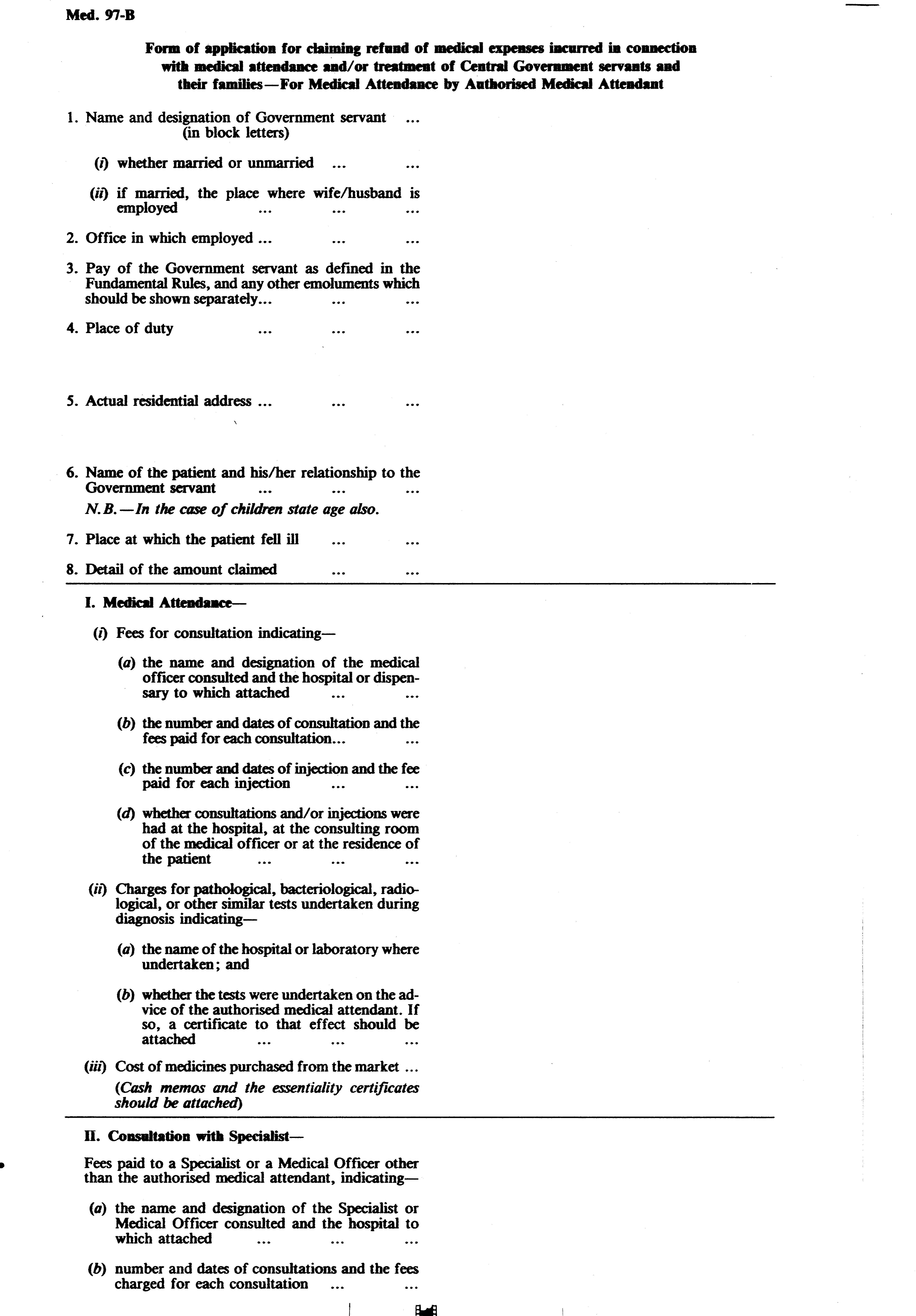 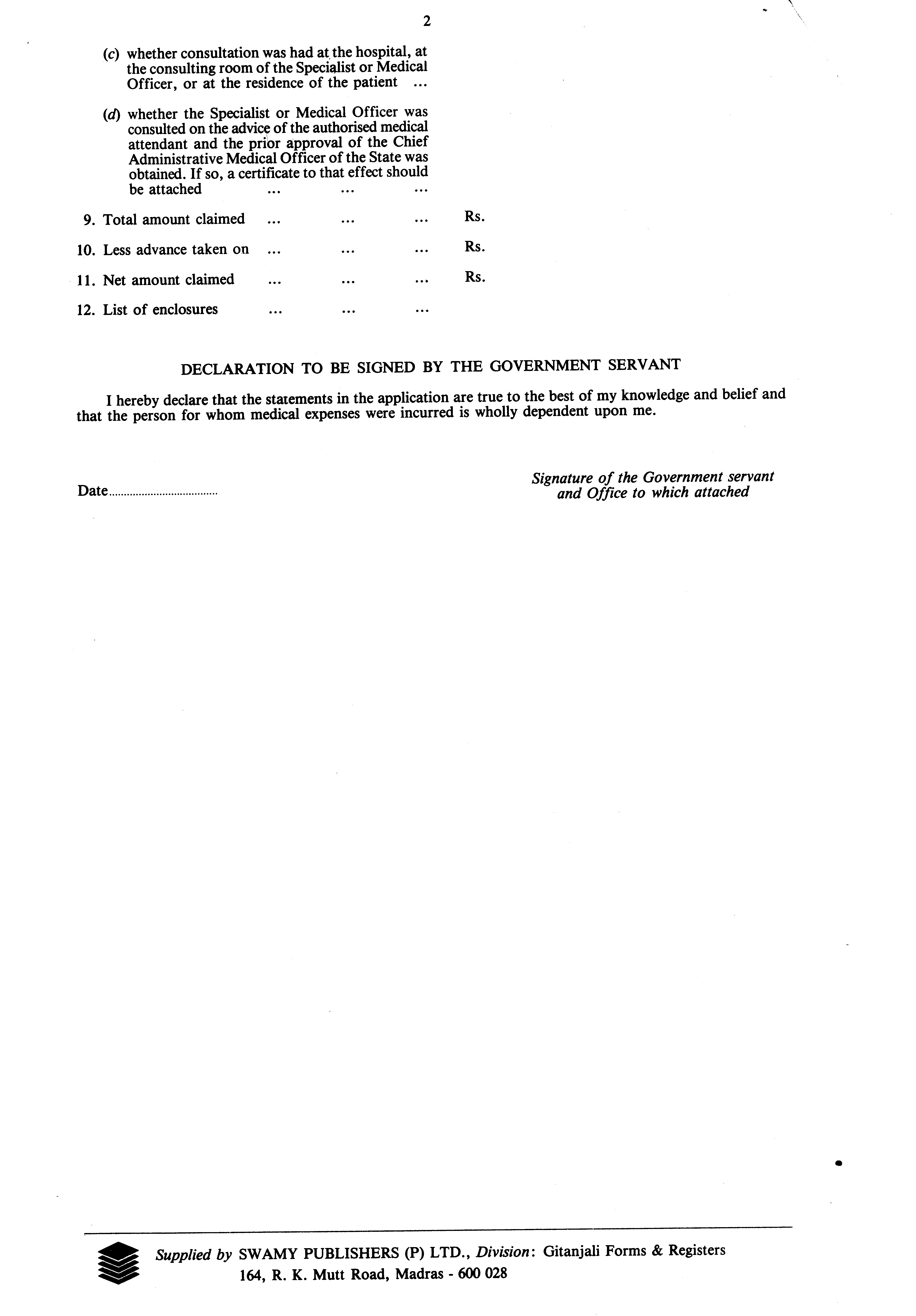                          CERTIFICATE ‘B’                            (To be completed in the case of patient who are admitted to hospital for treatment)                    Certificate granted to Mr/Mrs/Miss ……………………………………………………………………..Wife/son/daughter of Mr. ……………………………………………………………………... employed in  The College of Agriclutural Engineering & Post Harvest Technology, Ranipool, Gangtok.PART – AI, Dr. ………………………………………………………………………………….... hereby certify-(a)that  tha patient was admitted to hospital on the advice of …………………………………………(name of the Medical Officer) on my advice;(b)that the patient has been under treatment at …………………………………………………………..and that the under mentioned medicines prescribed by me in this connection were essential for the recovery/prevention of serious determination in the condition of the patient. The medicines are not stocked in the …………………………………………………………………………………………(name of the hospital) for supply to private patients and do not include proprietary preparations for which cheaper substances of equal therapeutic valye are available not preparations which are primarily foods, toilets or disinfectants;(c )that the injection administered were/were not for immunizing or prophylactic purposes;(d)that the patient is/was suffering from …………………………………………………………. andis /was under treatment from …………………………………… to …………………………;(e)that the X-ray, laboratory tests, etc for which an expenditure of  ` ………………………………….was incurred were necessary and were undertaken on my advice at ………………………...(name of hospital or laboratory);(f)that I called on Dr. ………………………………………………………….. for special consultation and that the necessary approval of the …………………………………………. (Name of the ChiefAdministrative Medical Officer of the State) as required under the rules, was obtained.Signature and Designation of theMedical Officer in charge of the                                                                                          Case at the hospitalPART – BI certify  that the patient has been under treatment at the ……………………………………………Hospital and that the service of the special nurses for which an expenditure of ` …………………..was incurred, vide bills and receipts attached, were essential for the recovery/prevention of serious deterioration in the condition of the patient.                                                                                   Signature of the Medical OfficerIn charge of the case at the HospitalCOUNTERSIGNEDMedical Superintendent………………………… hospitalI certify that the patient has been under treatment at the ……………………………………………..Hospiral and that the facilities provided were the minimum which were essential for the patient’s treatment.                                                                                            Medical SuperintendentPlace ……………………                                                                  ……………………….. hospitalNOTE – Certificates not applicable should off. Certificate (d) is compulsory and must be filled inby the Medical Officer in all cases.